Palestinian Central Bureau of Statistics (PCBS)Decrease in the Industrial Production Index (IPI) in Palestine During February, 02/2023The overall IPI in Palestine reached 101.24 during February 2023 with a decrease of 5.51% compared to January 2023 (Base Year 2019 = 100).IPI for February 2023 decreased due to the decrease in the activities of Water Supply, Sewerage, Waste Management and Remediation by 11.37% which had a share of 1.84% of the total industry, the activities of Electricity, Gas, Steam and Air Conditioning Supply by 6.79% which had a share of 7.38% of the total industry, the activities of Manufacturing Industry by 5.33% which had a share of 87.89% of the total industry, and the activities of Mining and Quarrying by 0.39% which had a share of 2.89% of the total industry.Please note that the press release in English is brief compared to the Arabic version.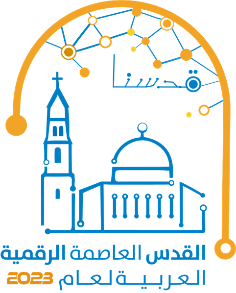 